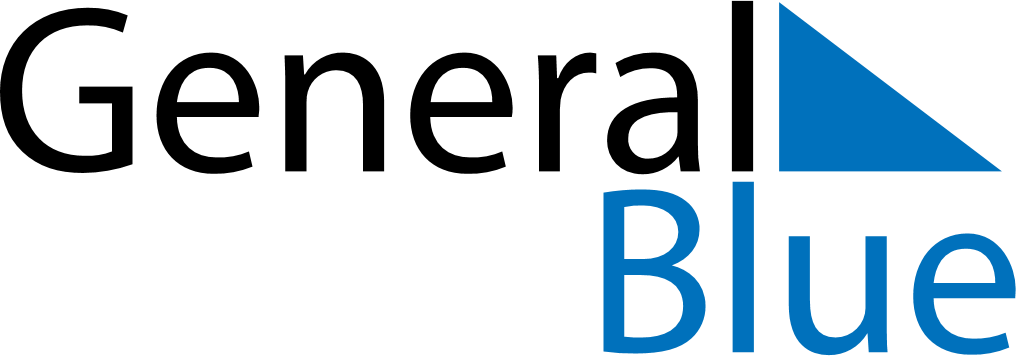 March 2018March 2018March 2018SwedenSwedenMONTUEWEDTHUFRISATSUN1234Vasaloppet5678910111213141516171819202122232425Marie Bebådelsedag262728293031Maundy ThursdayGood FridayEaster Saturday